Republic of the Philippines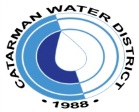 CATARMAN WATER DISTRICTCatarman, Northern Samar				          Tel No: (055)-500-9321				       catarmanwater@yahoo.com					        -oo0oo-NOTICE OF EXTENSION OF TIME TO RESPONDFOI Tracking No. ________________________ Date Filed: ________________________Name of the Requesting Party: _______________________________________________Title of Document Requested: ________________________________________________Duration of the Extension of Time: ___________________________________________Reason/s for the Extension of Time to Respond:________________________________________________________________________________________________________________________________________________________________________________________________________________________________________________________________________________________________________________________Issued by:_________________________________________Name and Signature of the Issuing OfficerMode of Service:          Personal Service                     Registered Mail                   Electronic Mail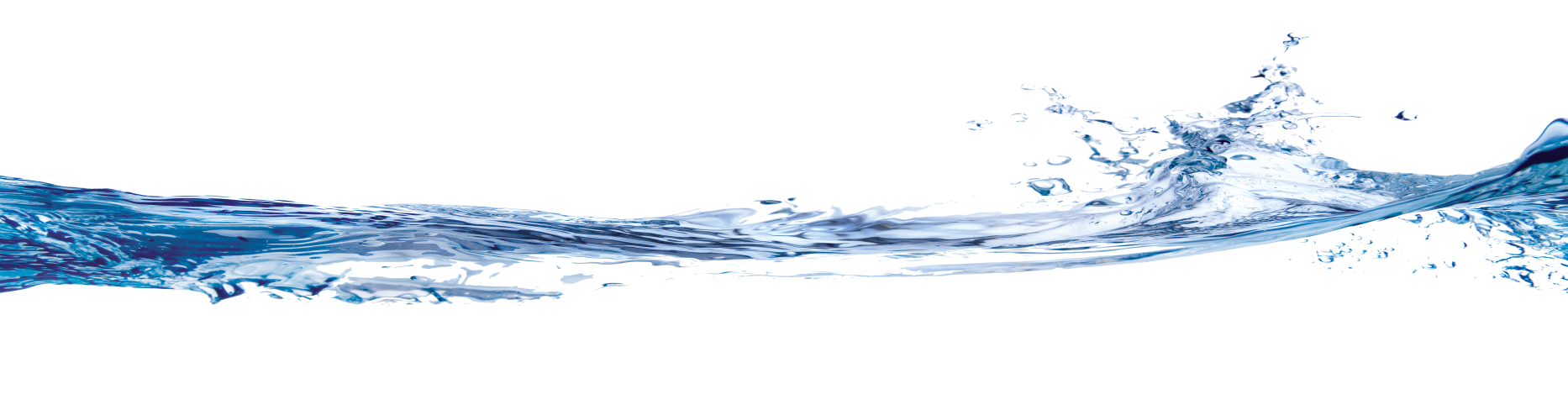 